Татарстан Республикасы Мамадыш муниципаль районы территориясендә гражданнарның аерым категорияләрен җәмәгать транспорты хезмәтләреннән бертигез файдалануны тәэмин итүгә бәйле исемле бердәм электрон социаль юл билетлары (ташламалы транспорт картасы) буенча алынмаган керемнәрне каплау максатларында оешмаларга Татарстан Республикасы Мамадыш муниципаль районы бюджетыннан субсидияләр бирү тәртибен раслау турында«Россия Федерациясендә җирле үзидарәне оештыруның гомуми принциплары турында» 2003 елның 06 октябрендәге 131-ФЗ номерлы Федераль закон, Россия Федерациясе Бюджет кодексының 78 статьясы, Россия Федерациясе Хөкүмәтенең 2016 елның 6 сентябрендәге «Юридик затларга (дәүләт (муниципаль) учреждениеләреннән тыш), шәхси эшкуарларга, шулай ук товарлар, эшләр, хезмәт күрсәтүләр җитештерүче физик затларга субсидияләр бирүне җайга сала торган норматив хокукый актларга, муниципаль хокукый актларга карата гомуми таләпләр турында» 887 номерлы карары, Мамадыш муниципаль районы Уставы нигезендә, Татарстан Республикасы Мамадыш муниципаль районы башкарма комитеты  к а р а р  б и р ә:1. Татарстан Республикасы Мамадыш муниципаль районы бюджетыннан Татарстан Республикасы Мамадыш муниципаль районы территориясендә гражданнарның аерым категорияләрен электрон исемдәге социаль юл билетлары (ташламалы транспорт картасы) буенча ташудан җәмәгать транспорты хезмәтләреннән бертигез дәрәҗәдә файдалану мөмкинлеген тәэмин итүгә бәйле рәвештә алынмаган керемнәрне каплау максатларында оешмаларга субсидияләр бирү тәртибен (алга таба - субсидияләр) 1 нче кушымта нигезендә расларга.2. Мамадыш муниципаль районы бюджетыннан субсидияләр бирү буенча вәкаләтле орган  итеп Татарстан Республикасы Мамадыш муниципаль районы башкарма комитетын билгеләргә. 3. Әлеге карарны Мамадыш муниципаль районының http://www.madysh.tatarstan.ru. рәсми сайтында урнаштырырга.4. Әлеге карарның үтәлешен контрольдә тотуны  Мамадыш муниципаль районы Башкарма комитеты җитәкчесе урынбасары В.И. Никитинга йөкләргә.                                                                                 Мамадыш муниципаль районы                                                                     Башкарма комитетының                                                                                                 "26_"_10__2020 ел, № 364_ карарына                                                   1 нче кушымтаТатарстан Республикасы Мамадыш муниципаль районы территориясендә гражданнарның аерым категорияләрен җәмәгать транспорты хезмәтләреннән бертигез файдалануны тәэмин итүгә бәйле исемле бердәм электрон социаль юл билетлары (ташламалы транспорт картасы) буенча алынмаган керемнәрне каплау максатларында оешмаларга Татарстан Республикасы Мамадыш муниципаль районы бюджетыннан субсидияләр бирү тәртибе1. Гомуми нигезләмәләр1.1. «Россия Федерациясендә җирле үзидарәне оештыруның гомуми принциплары турында» 2003 елның 06 октябрендәге 131-ФЗ номерлы Федераль закон, Россия Федерациясе Бюджет кодексының 78 статьясы, Россия Федерациясе Хөкүмәтенең 2016 елның 6 сентябрендәге «Юридик затларга (дәүләт (муниципаль) учреждениеләреннән тыш), шәхси эшкуарларга, шулай ук товарлар, эшләр, хезмәт күрсәтүләр җитештерүче физик затларга субсидияләр бирүне җайга сала торган норматив хокукый актларга, муниципаль хокукый актларга карата гомуми таләпләр турында» 887 номерлы карары, Мамадыш муниципаль районы Уставы нигезендә  эшләнгән.1.2. Әлеге Тәртип Татарстан Республикасы территориясендә гражданнарның аерым категорияләрен бердәм социаль юл билетлары (ташламалы транспорт картасы) буенча электрон категориядәге социаль юл билетлары (ташламалы транспорт картасы) буенча ташудан җәмәгать транспорты хезмәтләренең бертигез файдалана алуын тәэмин итүгә бәйле рәвештә алынмаган керемнәрне каплау максатларында Мамадыш муниципаль районы бюджетыннан оешмаларга субсидияләр бирү процедурасын (алга таба - субсидияләр) билгели. 1.3. Татарстан Республикасында аерым категориядәге гражданнар өчен транспорт хезмәтләреннән бертигез файдалану мөмкинлеге Татарстан Республикасы Министрлар Кабинетының «Татарстан Республикасында айлык бердәм социаль юл билетын һәм айлык бердәм балалар социаль юл билетын бирү тәртибен раслау турында» 2005 елның 07 апрелендәге 161 номерлы карары (алга таба - Татарстан Республикасы Министрлар Кабинетының 2005 елның 07 апрелендәге 161 номерлы карары) нигезендә кертелгән бердәм социаль юл билетларын һәм айлык бердәм социаль юл билетларын сату юлы белән тәэмин ителә.1.4. Субсидияләр Татарстан Республикасы Мамадыш муниципаль районы территориясендә гражданнарның аерым категорияләрен электрон исемдәге социаль юл билетлары (ташламалы транспорт картасы) буенча ташудан җәмәгать транспорты хезмәтләренең бертигез файдалана алуын тәэмин итүгә бәйле алынмаган керемнәрне каплауга бирелә.1.5. Субсидияләр әлеге Тәртипнең 1.4 пунктында күрсәтелгән максатларга агымдагы финанс елына Мамадыш муниципаль районы башкарма комитетына (алга таба - вәкаләтле орган) каралган бюджет ассигнованиеләре һәм бюджет йөкләмәләре лимитлары чикләрендә бирелә.1.6. Агымдагы финанс елына Мамадыш муниципаль районы бюджетында каралган субсидияләр Татарстан Республикасы Финанс министрлыгы Казначылык департаментының Территориаль бүлегендә ачылган вәкаләтле орган исәбендә исәпкә алына.2. Субсидия бирү шартлары һәм тәртибе2.1. Татарстан Республикасы Мамадыш муниципаль районы территориясендә даими рәвештә пассажирлар йөртүнең һәм багаж ташуның муниципаль маршрутларында халыкка транспорт хезмәте күрсәтүгә бәйле хезмәтләр күрсәтүгә муниципаль контракт булу юридик затлар (дәүләт (муниципаль) учреждениеләреннән тыш), индивидуаль эшкуарлар - товар, эшләр, хезмәт күрсәтүләр җитештерүчеләргә субсидияләр бирү турында килешү төзү өчен нигез булып тора. 2.2. «Социаль карта» АҖ шәһәр һәм шәһәр яны пассажир транспортында йөрү өчен түләүнең автоматлаштырылган системасы операторы тарафыннан тапшырылган хисап аена ташламалы транспорт карталарын тулыландырудан акчаларны бүлү хисаплары нигезендә вәкаләтле орган белешмә-исәп-хисап һәм хисап әзерли, ул Татарстан Республикасы Министрлар Кабинетының 2014 елның 23 июлендәге 1416-р номерлы билгеләгән форма буенча һәм «Татарстан Республикасында муниципаль берәмлекләрнең җирле үзидарә органнарына Татарстан Республикасы территориясендә җәмәгать транспортыннан бертигез файдалану мөмкинлеген тәэмин итү өлкәсендә аерым дәүләт вәкаләтләрен бирү турында» 2008 елның 19 декабрендәге 123-ТРЗ номерлы Татарстан Республикасы Законының 8 статьясы нигезендә Татарстан Республикасы Юл хуҗалыгы һәм транспорт министрлыгына документлар җибәрә.2.3. Хисап счетына акчалар кергән саен, вәкаләтле орган акчаларны кредит оешмасында ачылган транспорт оешмасының исәп-хисап счетына 10 эш көне эчендә күчерә.2.4. Субсидия бирүдән баш тарту турындагы карар түбәндәге очракларда кабул ителә:- транспорт оешмасының әлеге Тәртиптә бәян ителгән критерийларга туры килмәве;- әлеге Нигезләмәнең 1 пунктында күрсәтелгән максатларга бюджет йөкләмәләре лимитлары булмау.2.5 Транспорт оешмасына тиешле субсидия күләме Татарстан Республикасы Министрлар Кабинетының "Татарстан Республикасында айлык бердәм социаль юл билетын һәм айлык бердәм балалар социаль юл билетын бирү тәртибен раслау турында" 2005 елның 07 апрелендәге 161 номерлы карары белән расланган бердәм айлык социаль юл билеты һәм айлык бердәм балалар социаль юл билеты буенча гражданнарга транспорт хезмәтләре күрсәтүгә бәйле рәвештә муниципаль районда (шәһәр округында) транспорт оешмаларына Татарстан Республикасы бюджетыннан чыгымнарның күләмен исәпләп чыгару методикасы нигезендә исәпләнә.Ктр.орг. = (SUM (Тiгор х Пi) + SUM (Тiпр х Рiпр) - Втр.орг., монда:Ктр.орг - транспорт хезмәте күрсәтүгә бәйле рәвештә муниципаль районда (шәһәр округында) транспорт оешмасының транспорт чыгымнарын юл билеты һәм балалар юл йөрү билеты буенча компенсацияләү күләме;i - транспорт оешмасында транспорт төре (автобус);Тiгор - шәһәр хәбәрләрендә пассажирлар йөртүнең Зәй муниципаль районындагы законнар нигезендә транспорт төре буенча билгеләнгән гамәлдәге тарифы;Пi - хисап аена түләүнең автоматлаштырылган системасы операторы (алга таба - АСОП) мәгълүматлары буенча, транзакцияләрнең факттагы саны;Тiпр - шәһәр яны юлларында пассажирлар йөртүнең гамәлдәге тарифы, ул Зәй муниципаль районындагы законнар нигезендә транспорт төренә карап билгеләнгән;Рiпр - шәһәр яны хәбәрендә хисап аенда башкарылган пассажир-километрлар саны, АСОП операторы мәгълүматлары буенча; Втр.орг - транспорт оешмасының, АСОП операторы мәгълүматлары буенча, хисап аена тулыландырылган ташламалы транспорт карталарыннан табышы.3. Субсидия алу хокукына ия юридик затлар һәм индивидуаль эшкуарлар категорияләреСубсидияләр түбәндәге критерийларга бирелә:- транспорт оешмасы Мамадыш муниципаль районында гомуми файдаланудагы транспортта пассажирлар йөртү эшчәнлеген гамәлгә ашыра һәм халыкны йөртү өчен матди-техник чараларга ия;- транспорт оешмасында салымнар, җыемнар, иминият кертемнәре, пенялар, штрафлар, салымнар һәм җыемнар турындагы Россия Федерациясе законнары нигезендә түләнергә тиешле процентлар түләү буенча үтәлмәгән бурыч булырга тиеш;- транспорт оешмасының Мамадыш муниципаль районы бюджетына, шул исәптән башка хокукый актларга туры китереп бирелгән субсидияләрне, бюджет инвестицияләрен кире кайтару буенча срогы чыккан бурычы һәм Мамадыш муниципаль районы бюджеты алдында башка срогы чыккан бурычы булмаска тиеш;- субсидия алучылар - юридик затлар үзгәртеп кору, бетерү процессында булырга тиеш түгел, аларга карата банкротлык процедурасы кертелмәгән, субсидия алучы эшчәнлеге Россия Федерациясе законнарында каралган тәртиптә туктатылмаган, ә субсидия алучылар - индивидуаль эшкуарлар эшчәнлекне индивидуаль эшкуар буларак туктатырга тиеш түгел (әгәр мондый таләп хокукый актта каралган булса);- транспорт оешмалары чит ил юридик затлары булырга тиеш түгел, шулай ук устав капиталында дәүләт яисә территория теркәлү урыны булып торган, Россия Федерациясе Финанс министрлыгы тарафыннан раслана торган, салым салуның ташламалы салым режимы һәм (яисә) финанс операцияләре уздырганда (офшор зоналары) мәгълүматны ачуны һәм тапшыруны күздә тотмаган, тулаем алганда, мондый юридик затларга карата финанс операцияләре (офшор зоналары) уздырганда мәгълүмат бирүне күздә тоткан дәүләтләр һәм территорияләр исемлеге 50 проценттан артып китәргә тиеш;- транспорт оешмасы Мамадыш муниципаль районы бюджетыннан хокукый акт нигезендә, әлеге Тәртипнең 1 бүлегендә күрсәтелгән максатларга башка норматив хокукый актлар яисә муниципаль хокукый актлар нигезендә акча алмый.4. Субсидиядән максатчан файдалануны тикшереп тору4.1. Вәкаләтле орган һәм муниципаль финанс контроле органы оешмалар тарафыннан субсидияләрдән файдалану шартларының, максатларының һәм тәртибенең үтәлешен тикшерүне гамәлгә ашыра.4.2. Субсидияләр бирү шартлары бозылган яисә максатчан файдаланмаган очракта, вәкаләтле органның язма таләбе буенча субсидияләр алучы тарафыннан Мамадыш муниципаль районы бюджетына кире кайту турында таләпләр алынган көннән алып 10 эш көненнән дә соңга калмыйча субсидия кайтарылырга тиеш. Субсидия билгеләнгән вакытта кайтарылмаган очракта, ул Мамадыш муниципаль районы бюджеты кеременә гамәлдәге законнарда билгеләнгән тәртиптә алына.ИСПОЛНИТЕЛЬНЫЙ КОМИТЕТ МАМАДЫШСКОГО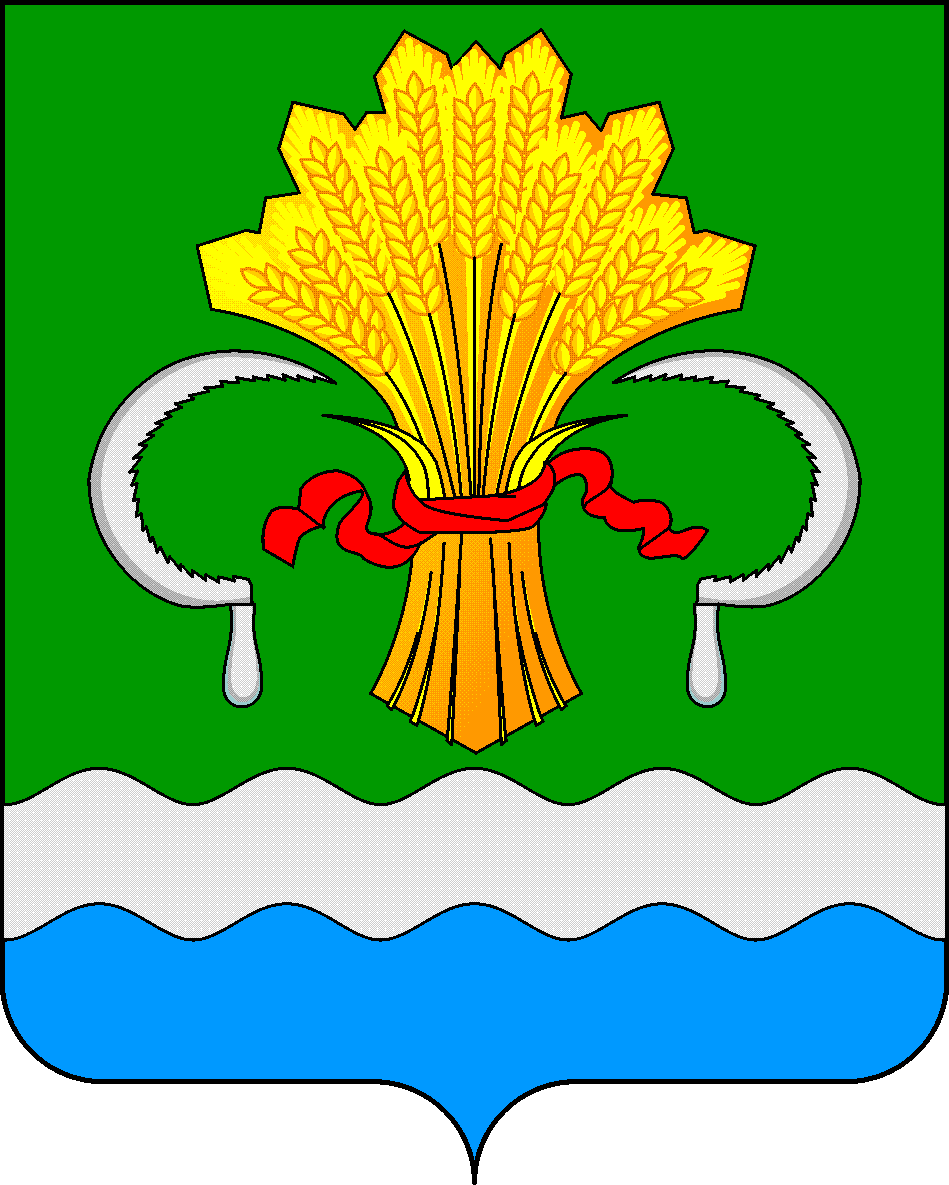 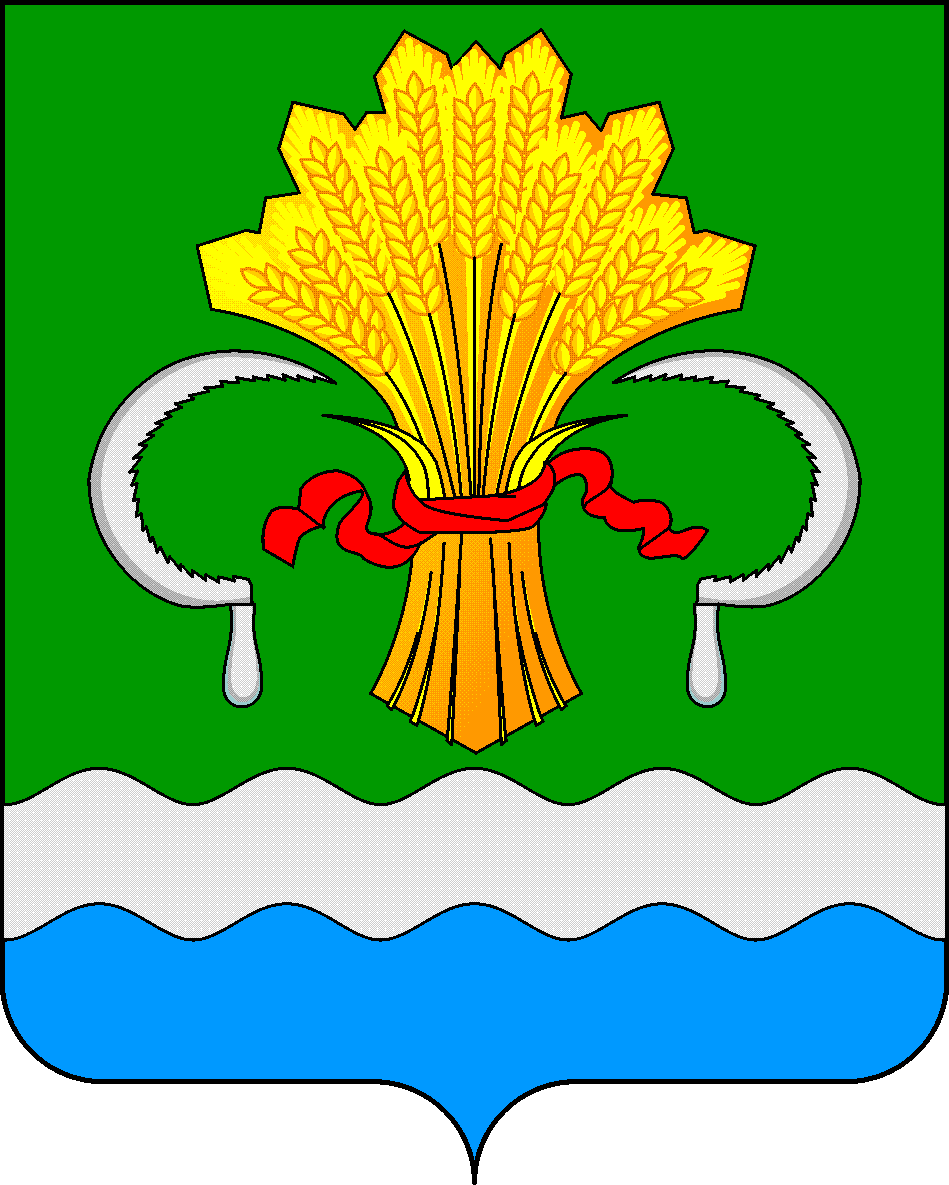  МУНИЦИПАЛЬНОГО РАЙОНА РЕСПУБЛИКИ ТАТАРСТАНул.М.Джалиля, д.23/33, г. Мамадыш, Республика Татарстан, 422190ТАТАРСТАН РЕСПУБЛИКАСЫНЫҢМАМАДЫШ МУНИЦИПАЛЬ РАЙОНЫНЫҢ БАШКАРМА КОМИТЕТЫМ.Җәлил ур, 23/33 й., Мамадыш ш., Татарстан Республикасы, 422190     Тел.: (85563) 3-15-00, 3-31-00, факс 3-22-21, e-mail: mamadysh.ikrayona@tatar.ru, www.mamadysh.tatarstan.ru     Тел.: (85563) 3-15-00, 3-31-00, факс 3-22-21, e-mail: mamadysh.ikrayona@tatar.ru, www.mamadysh.tatarstan.ru     Тел.: (85563) 3-15-00, 3-31-00, факс 3-22-21, e-mail: mamadysh.ikrayona@tatar.ru, www.mamadysh.tatarstan.ru    Постановление№ 364    Постановление№ 364                    Карарот « 26 »   10            2020 г.Башкарма комитеты җитәкчесе                      И. М. Дәрҗеманов